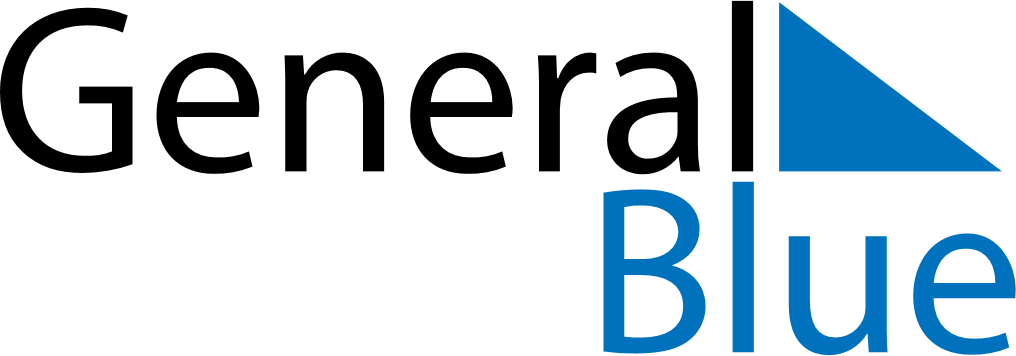 May 2018May 2018May 2018May 2018BelizeBelizeBelizeMondayTuesdayWednesdayThursdayFridaySaturdaySaturdaySunday1234556Labour Day789101112121314151617181919202122232425262627Commonwealth Day, Sovereign’s Day28293031